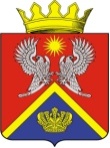 АДМИНИСТРАЦИЯ СУРОВИКИНСКОГОМУНИЦИПАЛЬНОГО РАЙОНАВОЛГОГРАДСКОЙ ОБЛАСТИПОСТАНОВЛЕНИЕ - проектот   ___.11.2022                                          № О внесении изменений в муниципальную программуСуровикинского муниципального района«Профилактика правонарушений в Суровикинском муниципальном районе  Волгоградскойобласти»       В соответствии с Бюджетным кодексом Российской Федерации, Федеральным законом от 6 октября 2003 г. № 131-ФЗ «Об общих принципах организации местного самоуправления в Российской Федерации», Уставом Суровикинского муниципального района Волгоградской области, администрация Суровикинского муниципального района Волгоградской области постановляет:       1.Внести в муниципальную программу Суровикинского муниципального района «Профилактика правонарушений в Суровикинском муниципальном районе Волгоградской области» (далее-Программа), утвержденную постановлением администрации Суровикинского муниципального района Волгоградской области от 27.12.2019 № 1085 «Об утверждении муниципальной программы Суровикинского муниципального района «Профилактика правонарушений в Суровикинском  муниципальном районе  Волгоградской области», следующие изменения:     а)  в паспорте Программы  позицию, касающуюся объемов и источников финансирования Программы , изложить в следующей	 редакции:     б) раздел  5 Программы изложить в следующей редакции:«5. Обоснование объема финансовых ресурсов, необходимых для реализации муниципальной программы  Общий объем финансирования мероприятий муниципальной программы в 2020-2022 годах  составляет 1401,714 тыс. руб., в том числе средства бюджета Суровикинского муниципального района – 1401,714 тыс. рублей.       Данные средства будут направлены на реализацию муниципальной программы:2020 г. — 426,734 тыс. руб.;2021 г. — 442,520 тыс. руб.;2022 г. — 532,460 тыс. руб.  Ресурсное обеспечение муниципальной программы носит прогнозный характер (Приложение 3 к настоящей программе).Мероприятия муниципальной программы и объемы ее финансирования могут ежегодно уточняться при формировании проекта бюджета Суровикинского муниципального района на соответствующий финансовый год и плановый период.»;       в) приложение 2 к Программе изложить в новой редакции согласно приложению 1 к настоящему постановлению;      г) приложение 3 к Программе изложить в новой редакции согласно приложению 2 к настоящему постановлению.      2.  Постановление вступает в силу после подписания,  подлежит официальному опубликованию в общественно-политической газете Суровикинского района «Заря»,  размещению на официальном сайте администрации Суровикинского муниципального района в информационно-телекоммуникационной сети «Интернет», и распространяет силу на правоотношения, возникшие с 01.01.2021.И.о.главы Суровикинскогомуниципального района	                                                  А.В.Токарев« Объемы и источники финансирования муниципальной программыОбщий объем финансирования муниципальной программы составляет1401,714 тыс. руб., из средств бюджета района, в том числе по годам:2020 г. — 426,734 тыс. руб.;2021 г. — 442,520 тыс. руб.;2022 г. — 532,460 тыс. руб.»;